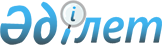 Об утверждении паспортов республиканских бюджетных программ на 2005 год
(Республиканская гвардия Республики Казахстан)Постановление Правительства Республики Казахстан от 22 декабря 2004 года
N 1354

      В соответствии с 
 Бюджетным кодексом 
 Республики Казахстан от 24 апреля 2004 года Правительство Республики Казахстан 

ПОСТАНОВЛЯЕТ:





      1. Утвердить паспорта республиканских бюджетных программ на 2005 год:



      Республиканской гвардии Республики Казахстан согласно приложениям 396, 397, 398, 399.




      2. Настоящее постановление вступает в силу с 1 января 2005 года.



 



      

Премьер-Министр




      Республики Казахстан





ПРИЛОЖЕНИЕ 396       



к постановлению Правительства



Республики Казахстан    



от 22 декабря 2004 года N 1354


678 - Республиканская гвардия Республики Казахстан




      Администратор бюджетной программы



      


ПАСПОРТ




республиканской бюджетной программы




001 "Участие в обеспечении безопасности




охраняемых лиц и выполнении церемониальных ритуалов"




на 2005 год



      1. Стоимость: 1259978 тысяч тенге (один миллиард двести пятьдесят девять миллионов девятьсот семьдесят восемь тысяч тенге). 


<*>






      Сноска. Пункт 1 - в редакции постановления Правительства РК от 25 мая 2005 г. 


 N 509 


.





      2. Нормативно-правовая основа бюджетной программы: 
 Бюджетный кодекс 
 Республики Казахстан от 24 апреля 2004 года; 
 Закон 
 Республики Казахстан от 20 января 1993 года "О статусе и социальной защите военнослужащих и членов их семей"; 
 Закон 
 Республики Казахстан от 5 декабря 1995 года "О Республиканской гвардии"; 
 Закон 
 Республики Казахстан от 2 декабря 2004 года "О республиканском бюджете на 2005 год"; 
 Указ 
 Президента Республики Казахстан от 28 августа 2004 года N 1428 "Об утверждении Положения о Республиканской гвардии Республики Казахстан".



      3. Источники финансирования бюджетной программы: средства республиканского бюджета.



      4. Цель бюджетной программы: обеспечение участия в выполнении церемониальных ритуалов, обеспечение безопасности Главы государства и иных охраняемых лиц, охрана особо важных государственных объектов, осуществление управления и контроль за исполнением задач поставленных перед воинскими частями Республиканской гвардии Республики Казахстан.



      5. Задачи бюджетной программы: участие в обеспечении безопасности охраняемых лиц; участие в выполнении церемониальных ритуалов при проведении дипломатических и протокольных мероприятий на праздниках и торжествах Республики Казахстан; охрана особо важных государственных объектов, а также зданий, сооружений и служебных помещений, перечень которых определяется Президентом Республики Казахстан; охрана эталонов Государственного флага Республики Казахстан и Государственного герба Республики Казахстан; разработка и организация выполнения мероприятий по поддержанию постоянной боевой готовности Республиканской гвардии; сбор и анализ данных об обстановке, складывающейся при выполнении Республиканской гвардией возложенных на нее задач; руководство оперативной и боевой подготовкой, учебно-воспитательным процессом; организация обеспечения служебно-боевой деятельности, осуществление подбора, расстановки и воспитания кадров, организация учета и контроля личного состава.



      6. План мероприятий по реализации бюджетной программы.



__________________________________________________________________________



N  | Код | Код |Наименова-|Мероприятия по реализации|Сроки |Ответственные



п/п|прог-|под- |ние прог- |программы (подпрограмм)  |реали-|исполнители



   |раммы|прог-|раммы     |                         |зации |



   |     |раммы|(подпрог- |                         |      |



   |     |     |раммы)    |                         |      |



--------------------------------------------------------------------------



1  |  2  |  3  |     4    |             5           |   6  !      7



--------------------------------------------------------------------------



1   001        Участие в



               обеспечении



               безопаснос-



               ти охраняе-



               мых лиц и



               выполнении



               церемониа-



               льных



               ритуалов



 



2         008  Капитальный  Осуществление капиталь-  В те-  Республиканс-



               ремонт зда-  ного ремонта объектов    чение  кая гвардия



               ний, помеще- Республиканской гвардии  года   



               ний и соору- согласно представленные         



               жений госу-  экспертным заключениям



               дарственных  государственной экспер-



               органов      тизы.



 



3         017  Обеспечение  Приобретение расходных   В те-  Республиканс-



               функциони-   материалов.              чение  кая гвардия



               рования ин-  Сопровождение программы  года   



               формацион-   lC-Бухгалтерия и обуче-         



               ных систем   ние 1-го сотрудника.



               и информа-   Приобретение вычисли-



               ционно-тех-  тельной техники:



               ническое     - сканер офисный -



               обеспечение  2 единицы;



               государст-   - рабочие станции пользо-



               венных       вателей - 10 единиц;



               органов      - переносной компьютер



                            (Notebook) - 1 единица;



                            - локальный принтер -



                            5 единиц;



                            - плоттер цветной -1



                            единица;



                            - источник бесперебойного



                            питания более 1 кВт -



                            1 единица.



                            Приобретение программных



                            продуктов:



                            - операционная система и



                            система управления базами



                            данных - 10 комплектов;



                            - антивирусные программы -



                            16 комплектов;



                            - прочие лицензионные



                            продукты (Microsoft 



                            office) - 10 комплектов;



                            - прикладное программное



                            обеспечение (lC-Бухгалтерия)



                            - 2 комплекта.



 



4         100  Центральный  Содержание 62 единиц     В те-  Республиканс-



               аппарат      военнослужащих и служа-  чение  кая гвардия



                            щих в пределах штатной   года   



                            численности.                    



                            Приобретение товарно-



                            материальных ценностей,



                            подписка на газеты и



                            журналы. Разработка и



                            организация выполнения



                            мероприятий по поддер-



                            жанию постоянной



                            боевой готовности, сбор



                            и анализ данных об



                            обстановке, складываю-



                            щейся при выполнении



                            возложенных задач на



                            Республиканскую гвардию.



 



5         101  Воинские     Обеспечение 1634 штат-   В те-  Республиканс-



               части        ных единиц военнослужа-  чение  кая гвардия



                            щих и служащих всеми     года   



                            видами денежных выплат.         



                            Приобретение товаров,



                            работ и услуг для



                            обеспечения жизнедея-



                            тельности воинских



                            частей для поддержания



                            постоянной боевой



                            готовности.



                            Обеспечение военнослужа-



                            щих питанием, сухими



                            пайками, форменным



                            обмундированием, обувью



                            и фурнитурой.



                            Обеспечение участия в



                            параде в честь 60-летия



                            Победы.



                            Обеспечение горюче-



                            смазочными материалами.



                            Взносы на обязательное



                            страхование гражданско-



                            правовой ответственности



                            владельцев транспортных



                            средств.



                            Обеспечение Президент-



                            ского оркестра услугами



                            звукозаписи.



                            Услуги сертификации



                            компьютеров.



                            Услуги по содержанию,



                            обслуживанию, текущему



                            ремонту зданий, помещений,



                            оборудования и других



                            основных средств.



                            Приобретение малоценных



                            товарно-материальных



                            ценностей, расходных



                            материалов.



                            Подписка на газеты и



                            журналы.



                            Изготовление макетов,



                            стендов и другой 



                            наглядной агитации.



                            Аренда зданий, сооружений



                            и транспортных средств.



                            Оплата труда внештатных



                            работников.



                            Приобретения:



                            - боеприпасы к вооружению;



                            - вооружение, холодное ору-



                            жие, запасные части и при-



                            надлежности к вооружению;



                            - командирский ящик - 4



                            комплекта;



                            - палатки;



                            - медицинские аптечки и



                            перевязочные пакеты;



                            - постельные принадлежности;



                            - спортивное имущество и



                            инвентарь;



                            - столово-кухонная посуда;



                            - медали - 100 штук;



                            - ковер борцовский - 1 комп-



                            лект;



                            - пожарно-охранная сиг-



                            нализация;



                            - УКВ транкинговый комплекс



                            радиосвязи - 1 комплект;



                            - радиостанция транкинговая



                            стационарная с клавиатурой -



                            2 комплекта;



                            - радиостанция транкинговая



                            носимая с клавиатурой -



                            10 комплектов;



                            - радиостанция транкинговая



                            носимая - 10 комплектов;



                            - радиостанция носимая - 10



                            комплектов;



                            - концертные костюмы и обувь;



                            - музыкальные инструменты и



                            оборудования;



                            - автомобиль легковой -



                            4 единицы;



                            - автобус - 2 единицы;



                            - библиотечный фонд и



                            специальная учебно-методи-



                            ческая литература;



                            - мебель, хозяйственный и



                            пожарный инвентарь для



                            обеспечения 580 единиц



                            военнослужащих срочной



                            службы



                            - электрический пищеварочный 



                            котел - 5 штук.



 



6         102  Модерниза-   Приобретение:            В те-  Республиканс-



               ция и        - бронетранспортеры -    чение  кая гвардия



               приобрете-   2 штуки;                 года   



               ние воен-    - двигатели КАМАЗ-740 -         



               ной и иной   2 штуки;



               техники      -передвижная полевая



                            кухня - 2 штуки.



__________________________________________________________________________


<*>






      Сноска. В пункт 6 внесены изменения - постановлением Правительства РК от 25 мая 2005 г. 


 N 509 


.




      7. Ожидаемые результаты выполнения бюджетной программы: достижение эффективного управления боевой готовностью Республиканской гвардии, укомплектование высококвалифицированными кадрами, поддержание постоянной служебной-боевой готовности, надежная охрана охраняемых объектов, обеспечение протокольных и дипломатических мероприятий на должном уровне, своевременное и качественное выполнение задач поставленных перед Республиканской гвардией Республики Казахстан.




ПРИЛОЖЕНИЕ 397      



к постановлению Правительства



Республики Казахстан   



от 22 декабря 2004 года N 1354


678 - Республиканская гвардия Республики Казахстан

 



      Администратор бюджетной программы


ПАСПОРТ




республиканской бюджетной программы




002 "Строительство объектов Республиканской гвардии"




на 2005 год



      1. Стоимость: 564599 тысяч тенге (пятьсот шестьдесят четыре миллиона пятьсот девяносто девять тысяч тенге).



      2. Нормативно-правовая основа бюджетной программы: 
 Бюджетный кодекс 
 Республики Казахстан от 24 апреля 2004 года; 
 Закон 
 Республики Казахстан от 20 января 1993 года "О статусе и социальной защите военнослужащих и членов их семей"; 
 Закон 
 Республики Казахстан от 5 декабря 1995 года "О Республиканской гвардии"; 
 Закон 
 Республики Казахстан от 2 декабря 2004 года "О республиканском бюджете на 2005 год"; 
 Указ 
 Президента Республики Казахстан от 28 августа 2004 года N 1428 "Об утверждении Положения о Республиканской гвардии Республики Казахстан"; 
 постановление 
 Правительства Республики Казахстан от 31 августа 2004 года N 917 "О среднесрочном плане социально-экономического развития Республики Казахстан на 2005-2007 годы"; 
 постановление 
 Правительства Республики Казахстан от 8 декабря 2004 года N 1289 "О реализации Закона Республики Казахстан "О республиканском бюджете на 2005 год".



      3. Источники финансирования бюджетной программы: средства республиканского бюджета.



      4. Цель бюджетной программы: надлежащее обеспечение прохождения службы военнослужащих Республиканской гвардии Республики Казахстан по контракту.



      5. Задачи бюджетной программы: создание жилищно-бытовых условий отвечающих современным требованиям для военнослужащих Республиканской гвардии Республики Казахстан по контракту в городе Астане.



      6. План мероприятий по реализации бюджетной программы.



__________________________________________________________________________



N  | Код | Код |Наименова-|Мероприятия по реализации|Сроки |Ответственные



п/п|прог-|под- |ние прог- |программы (подпрограмм)  |реали-|исполнители



   |раммы|прог-|раммы     |                         |зации |



   |     |раммы|(подпрог- |                         |      |



   |     |     |раммы)    |                         |      |



--------------------------------------------------------------------------



1  |  2  |  3  |     4    |             5           |   6  !       7



--------------------------------------------------------------------------



1   002         Строитель-  Реализация инвестицион-  В те-  Республиканс-



                ство объек- ного проекта "Строи-     чение  кая гвардия



                тов Рес-    тельство общежития Рес-  года   



                публикан-   публиканской гвардии            



                ской        Республики Казахстан



                гвардии     для военнослужащих по



                            контракту в городе



                            Астане" согласно



                            приложению 2 к постанов-



                            лению Правительства



                            Республики Казахстан от



                            8 декабря 2004 года



                            
 N 1289 
 "О реализации



                            Закона Республики



                            Казахстан "О республи-



                            канском бюджете



                            на 2005 год" на меро-



                            приятия по:



                            1. Разработке и проведению



                            государственной экспер-



                            тизы проектно-сметной



                            документации.



                            2. В соответствии с



                            утвержденной в установ-



                            ленном порядке проектно-



                            сметной документацией:



                            - выполнению строительно-



                            монтажных работ;



                            - благоустройству терри-



                            тории и прокладку инже-



                            нерных сетей.



____________________________________________________________________



 



      7. Ожидаемые результаты выполнения бюджетной программы: ввод в эксплуатацию общежития Республиканской гвардии Республики Казахстан для военнослужащих по контракту в городе Астане.




ПРИЛОЖЕНИЕ 398        



к постановлению Правительства



Республики Казахстан     



от 22 декабря 2004 года N 1354


678 - Республиканская гвардия Республики Казахстан




      Администратор бюджетной программы


ПАСПОРТ




республиканской бюджетной программы 003




"Лечение военнослужащих и членов их семей"




на 2005 год



      1. Стоимость: 41583 тысячи тенге (сорок один миллион пятьсот восемьдесят три тысячи тенге). 


<*>






      Сноска. Пункт 1 - в редакции постановления Правительства РК от 25 мая 2005 г. 


 N 509 


.





      2. Нормативно-правовая основа бюджетной программы: 
 Бюджетный кодекс 
 Республики Казахстан от 24 апреля 2004 года; 
 статья 13 
 Закона Республики Казахстан от 20 января 1993 года "О статусе и социальной защите военнослужащих и членов их семей"; 
 Закон 
 Республики Казахстан от 5 декабря 1995 года "О Республиканской гвардии"; 
 Закон 
 Республики Казахстан от 2 декабря 2004 года "О республиканском бюджете на 2005 год"; 
 Указ 
 Президента Республики Казахстан от 28 августа 2004 года N 1428 "Об утверждении Положения о Республиканской гвардии Республики Казахстан".



      3. Источники финансирования бюджетной программы: средства республиканского бюджета.



      4. Цель бюджетной программы: оказание специализированной медицинской помощи всем категориям военнослужащих, членам семей военнослужащих Республиканской гвардии Республики Казахстан.



      5. Задачи бюджетной программы: медицинское обеспечение личного состава Республиканской гвардии Республики Казахстан; снабжение медицинским имуществом и медикаментами; специализированная медицинская помощь всем категориям военнослужащих, военным пенсионерам, членам семей военнослужащих Республиканской гвардии в амбулатории и стационаре; проведение военно-врачебной экспертизы при призыве на военную службу, увольнение военнослужащего в запас и их освидетельствование для определения степени годности к военной службе.



      6. План мероприятий по реализации бюджетной программы.



__________________________________________________________________________



N  | Код | Код |Наименова-|Мероприятия по реализации|Сроки |Ответственные



п/п|прог-|под- |ние прог- |программы (подпрограмм)  |реали-|исполнители



   |раммы|прог-|раммы     |                         |зации |



   |     |раммы|(подпрог- |                         |      |



   |     |     |раммы)    |                         |      |



--------------------------------------------------------------------------



1  |  2  |  3  |     4    |             5           |   6  !       7



--------------------------------------------------------------------------



1   003        Лечение     Содержание 54 единицы     В те-  Республиканс-



               военно-     военнослужащих и служащих чение  кая гвардия



               служащих и  в пределах штатной        года   



               членов их   численности.          



               семей       Приобретение малоценных 



                           товарно-материальных



                           ценностей, обеспечение



                           содержания и функциони-



                           рования госпиталя Рес-



                           публиканской гвардии.



                           Приобретение медикаментов



                           для лечения 1750



                           военнослужащих



                           Республиканской гвардии.



                           Приобретение мебели,



                           медицинского и хозяйст-



                           венного инвентаря, обо-



                           рудования в соответствии



                           с утвержденными норма-



                           тивами в пределах штат-



                           ной численности.



                           Услуги расширенного



                           медицинского обследования



                           военнослужащих и



                           служащих.



                           Услуги по содержанию,



                           обслуживанию, текущему



                           ремонту зданий, помеще-



                           ний, оборудования и



                           других основных средств.



                           Оплата услуг связи.



                           Приобретение:



                           камера для хранения 



                           стерильных инструментов 



                           - 2 комплекта;



                           шкаф медицинский - 2 



                           комплекта;



                           портативный РН-метр - 



                           1 комплект;



                           шкаф сушильно-стерили-



                           зационный - 2 комплекта.                           ____________________________________________________________________


<*>






      Сноска. В пункт 6 внесены изменения - постановлением Правительства РК от 25 мая 2005 г. 


 N 509 


.





 



      7. Ожидаемые результаты выполнения бюджетной программы: качественное и своевременное оказание медицинской помощи для поддержания постоянной боевой готовности; снижение уровня заболеваемости среди военнослужащих и членов их семей.




ПРИЛОЖЕНИЕ 399      



к постановлению Правительства



Республики Казахстан   



от 22 декабря 2004 года N 1354


678 - Республиканская гвардия Республики Казахстан




      Администратор бюджетной программы


ПАСПОРТ




республиканской бюджетной программы 110




"Борьба с терроризмом и иными проявлениями 




     экстремизма и сепаратизма" 




      на 2005 год



      1. Стоимость: 75000 тысяч тенге (семьдесят пять миллионов тенге).



      2. Нормативно-правовая основа бюджетной программы: 
 Бюджетный кодекс 
 Республики Казахстан от 24 апреля 2004 года; 
 Закон 
 Республики Казахстан от 2 декабря 2004 года "О республиканском бюджете на 2005 год"; Указ Президента Республики Казахстан от 16 марта 2004 года N 1305 "О государственной программе борьбы с терроризмом, экстремизмом и сепаратизмом в Республике Казахстан на 2004-2006 годы"; постановление Правительства Республики Казахстан от 28 апреля 2004 года N 483-17с "Об утверждении Плана мероприятий по реализации Государственной программы борьбы с терроризмом, экстремизмом и сепаратизмом в Республике Казахстан на 2004-2006 годы".



      3. Источники финансирования бюджетной программы: средства республиканского бюджета.



      4. Цель бюджетной программы: дальнейшее формирование системы мер эффективного государственного и общественного противодействия терроризму, экстремизму и сепаратизму в Республике Казахстан.



      5. Задачи бюджетной программы: совершенство механизма противодействия терроризму, экстремизму и сепаратизму; повышение эффективности межведомственного взаимодействия в области борьбы с терроризмом, экстремизмом и сепаратизмом.



      6. План мероприятия по реализации бюджетной программы.



__________________________________________________________________________



N  | Код | Код |Наименова-|Мероприятия по реализации|Сроки |Ответственные



п/п|прог-|под- |ние прог- |программы (подпрограмм)  |реали-|исполнители



   |раммы|прог-|раммы     |                         |зации |



   |     |раммы|(подпрог- |                         |      |



   |     |     |раммы)    |                         |      |



--------------------------------------------------------------------------



1  |  2  |  3  |     4    |             5           |   6  !       7



--------------------------------------------------------------------------



1   110         Борьба с   Сооружение объектов       В те-  Республиканс-



                террориз-  боевой подготовки в       чение  кая гвардия



                мом и      учебном центре:           года   



                иными      1. Тропа разведчика;             



                проявле-   2. Тактический комплекс.



                ниями      Приобретение:



                экстреми-  - антиснайпер ОСВ-96 - 2



                зма и се-  штуки;



                паратизма  - прибор ночного видения -



                           10 штук;



                           - ночные прицелы - 20 штук;



                           - специальные снаряжения и



                           обувь для взвода специаль-



                           ной разведки - 25



                           комплектов;



                           - бронежилеты 3-го класса



                           защиты - 150 штук;



                           - разгрузочные жилеты - 150



                           штук;



                           - бинокль армейский - 12



                           штук;



                           - пистолет-пулемет "Бизон" -



                           100 штук;



                           - средство для принудитель-



                           ной остановки транспорта -



                           2 комплекта;



                           - металодетектор - 9 штук;



                           - зеркало для досмотра



                           транспорта - 9 комплектов.



                           Приобретение и установка



                           технических средств охраны.



____________________________________________________________________



 



      7. Ожидаемые результаты выполнения бюджетной программы: предотвращение возникновения террористических, экстремистских и сепаратистских проявлений на территории республики; обеспечение согласованности действий государственных органов в борьбе с терроризмом, экстремизмом и сепаратизмом; обеспечение необходимого и качественного уровня решения задач по предотвращению террористических актов, экстремистской и сепаратистской деятельности на территории Казахстана посредством укрепления материально-технической базы подразделений по борьбе с терроризмом, оснащение специальными техническими средствами.

					© 2012. РГП на ПХВ «Институт законодательства и правовой информации Республики Казахстан» Министерства юстиции Республики Казахстан
				